Questions? Contact me at www.diane_bruns@rimsd.k12.ca.us or via my website, at www.rimsdbruns.weebly.com   		Spelling: Lesson 5         Vowel sounds /ou/, /o/ and /oi/ounce		______________________sprawl 		______________________launch		______________________loyal		______________________avoid 		______________________basketball	______________________moist		______________________haunt		______________________scowl		______________________naughty	______________________destroy 	______________________saucer		______________________pounce		______________________poison		______________________August		______________________auction		______________________royal		______________________coward		______________________awkward	______________________encounter	______________________        This week’s Vocabulary Words:officially     probably     actually     particularly     slightly     successful     meaningful     plentiful     forceful     wastefulPLEASE BRING IN 2 LITER BOTTLES AND A ROLL OF DUCT TAPE FOR OUR WATER ROCKET PROJECT OUR CLASS IS IN NEED OF A WATER COOLER. If you have one to donate, it will be very much appreciated!  Thank you!Imagine, Believe,  Achieve!Monday17thTuesday18thWednesday19thThursday 20thFriday 21st   Reading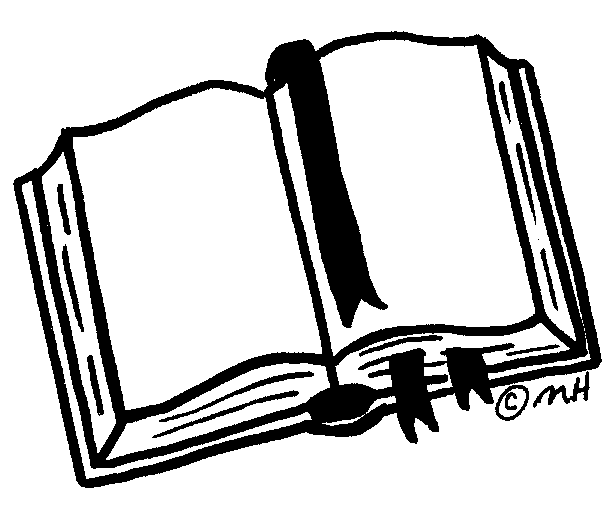 PE Today!8:30-9:20 Intro Vocab“Elisa’s Diary”SSR/AR Paired Reading “Elisa’s Diary” SSR/ARTrade BooksReading GroupsSSR/AR“Words Free as Confetti”SSR/AR“Confetti”ComprehensionTestLanguage 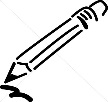 ArtsRN 51RN 49 & 55Library Today!11:30-12:10RN 56RN 57-58“Close Reader”CR 16-17GrammarTestRN 59-60 & CR pages dueSpelling            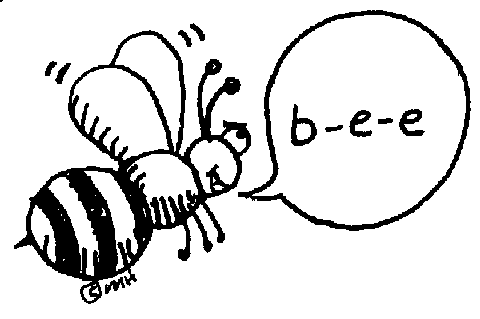 Prestest and Cursive practice  RN 52RN 53RN 54Spelling & VocabTestsMath  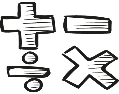 Go Math!Lesson 2.3Go Math!2.4Go Math!2.5Go Math!2.6Go Math!CheckpointScience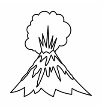 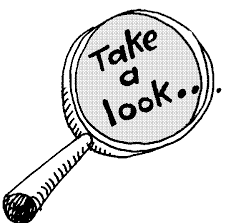 eSTEMSpace, the Final FrontierVideoeSTEMSolar SystemHistory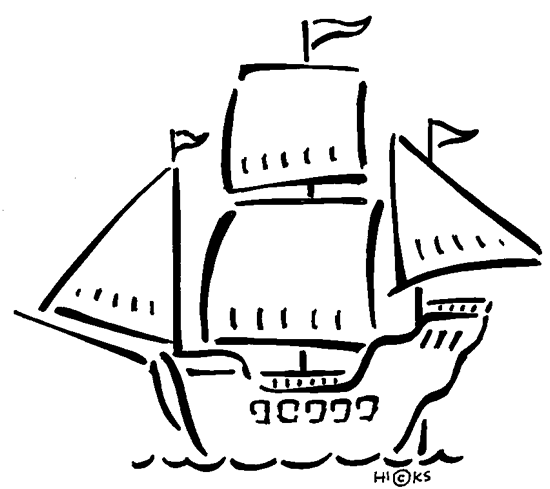 USA Studies WeeklyVol. 3 & handoutUSA Studies WeeklyVol. 2Q & AsUSA Studies WeeklyVol. 3 DUEHomework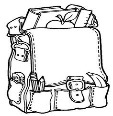 Finish today’s assignments&Read for 20minReading LogFinish today’s assignments&Read for 20minReading LogFinish today’s assignments&Read for 20 minReading LogFinish today’s assignments&Read for 20 minLog & SummaryReading Log and Summary Due!Rdg. Log = 4 pts Summary = 6 pts